交银施罗德全球自然资源证券投资基金2015年半年度报告摘要2015年6月30日基金管理人：交银施罗德基金管理有限公司基金托管人：中国建设银行股份有限公司报告送出日期：二〇一五年八月二十九日1  重要提示1.1 重要提示基金管理人的董事会、董事保证本报告所载资料不存在虚假记载、误导性陈述或重大遗漏，并对其内容的真实性、准确性和完整性承担个别及连带的法律责任。本半年度报告已经三分之二以上独立董事签字同意，并由董事长签发。基金托管人中国建设银行股份有限公司根据本基金合同规定，于2015年8月28日复核了本报告中的财务指标、净值表现、利润分配情况、财务会计报告、投资组合报告等内容，保证复核内容不存在虚假记载、误导性陈述或者重大遗漏。基金管理人承诺以诚实信用、勤勉尽责的原则管理和运用基金资产，但不保证基金一定盈利。基金的过往业绩并不代表其未来表现。投资有风险，投资者在作出投资决策前应仔细阅读本基金的招募说明书及其更新。本半年度报告摘要摘自半年度报告正文，投资者欲了解详细内容，应阅读半年度报告正文。本报告中财务资料未经审计。本报告期自2015年1月1日起至6月30日止。2  基金简介2.1基金基本情况2.2 基金产品说明2.3 基金管理人和基金托管人2.4 境外投资顾问和境外资产托管人2.5 信息披露方式3主要财务指标和基金净值表现3.1 主要会计数据和财务指标金额单位：人民币元注：1、 本基金业绩指标不包括持有人认购或交易基金的各项费用，计入费用后的实际收益水平要低于所列数字；    2、 本期已实现收益指基金本期利息收入、投资收益、其他收入（不含公允价值变动收益）扣除相关费用后的余额，本期利润为本期已实现收益加上本期公允价值变动收益。3.2 基金净值表现3.2.1 基金份额净值增长率及其与同期业绩比较基准收益率的比较注：本基金的业绩比较基准为MSCI全球原材料总收益指数收益率×65%＋MSCI全球能源总收益指数收益率×35%，每日进行再平衡过程。3.2.2 自基金合同生效以来基金份额累计净值增长率变动及其与同期业绩比较基准收益率变动的比较交银施罗德全球自然资源证券投资基金份额累计净值增长率与业绩比较基准收益率历史走势对比图（2012年5月22日至2015年6月30日）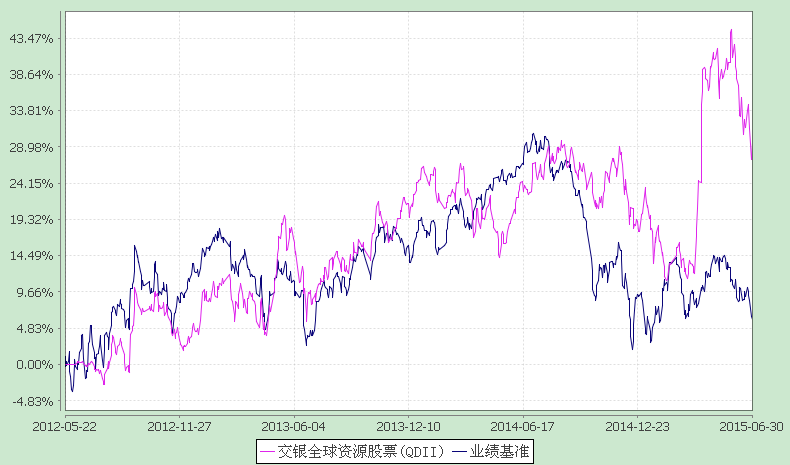 注：本基金建仓期为自基金合同生效日起的6个月。截至建仓期结束，本基金各项资产配置比例符合基金合同及招募说明书有关投资比例的约定。4  管理人报告4.1基金管理人及基金经理情况4.1.1基金管理人及其管理基金的经验交银施罗德基金管理有限公司是经中国证监会证监基金字[2005]128号文批准，由交通银行股份有限公司、施罗德投资管理有限公司、中国国际海运集装箱（集团）股份有限公司共同发起设立。公司成立于2005年8月4日，注册地在中国上海，注册资本金为2亿元人民币。其中，交通银行股份有限公司持有65%的股份，施罗德投资管理有限公司持有30%的股份，中国国际海运集装箱（集团）股份有限公司持有5%的股份。公司并下设交银施罗德资产管理（香港）有限公司和交银施罗德资产管理有限公司。截至报告期末，公司已经发行并管理了46只基金，包括2只货币市场基金、13只债券型基金、9只混合型基金、3只保本混合型基金、19只股票型基金（其中3只为QDII基金，2只为交易型开放式基金（ETF），2只为ETF联接基金）。4.1.2基金经理（或基金经理小组）及基金经理助理的简介注：1、本表所列基金经理（助理）任职日期和离职日期均以基金合同生效日或公司作出决定并公告(如适用)之日为准。    2、本表所列基金经理（助理）证券从业年限中的“证券从业”的含义遵从中国证券业协会《证券业从业人员资格管理办法》的相关规定。    3、基金经理（或基金经理小组）期后变动（如有）敬请关注基金管理人发布的相关公告。4.2 境外投资顾问为本基金提供投资建议的主要成员简介4.3 管理人对报告期内本基金运作遵规守信情况的说明本报告期内，本基金管理人严格遵循《中华人民共和国证券投资基金法》、基金合同和其他有关法律法规、监管部门的相关规定，本着诚实信用、勤勉尽责的原则管理和运用基金资产，在严格控制投资风险的基础上，为基金持有人谋求最大利益。本报告期内，本基金整体运作合规合法，无不当内幕交易和关联交易，基金投资范围、投资比例及投资组合符合有关法律法规及基金合同的约定，未发生损害基金持有人利益的行为。4.4 管理人对报告期内公平交易情况的专项说明4.4.1公平交易制度的执行情况本公司制定了严格的投资控制制度和公平交易监控制度来保证旗下基金运作的公平，旗下所管理的所有资产组合，包括证券投资基金和特定客户资产管理专户均严格遵循制度进行公平交易。公司建立资源共享的投资研究信息平台，确保各投资组合在获得投资信息、投资建议和实施投资决策方面享有公平的机会。公司在交易执行环节实行集中交易制度，建立公平的交易分配制度。对于交易所公开竞价交易，遵循“时间优先、价格优先、比例分配”的原则，全部通过交易系统进行比例分配；对于非集中竞价交易、以公司名义进行的场外交易，遵循“价格优先、比例分配”的原则按事前独立确定的投资方案对交易结果进行分配。公司中央交易室和风险管理部进行日常投资交易行为监控，风险管理部负责对各账户公平交易进行事后分析，于每季度和每年度分别对公司管理的不同投资组合的整体收益率差异、分投资类别的收益率差异以及不同时间窗口同向交易的交易价差进行分析，通过分析评估和信息披露来加强对公平交易过程和结果的监督。报告期内本公司严格执行公平交易制度，公平对待旗下各投资组合，未发现任何违反公平交易的行为。4.4.2异常交易行为的专项说明本基金于本报告期内不存在异常交易行为。本报告期内，本公司管理的所有投资组合参与的交易所公开竞价同日反向交易成交较少的单边交易量没有超过该证券当日总成交量5%的情形，本基金与本公司管理的其他投资组合在不同时间窗下（如日内、3日内、5日内）同向交易的交易价差未出现异常。4.5 管理人对报告期内基金的投资策略和业绩表现的说明4.5.1报告期内基金投资策略和运作分析上半年全球股票市场整体表现良好：发达市场中日本已创出2005年以来的新高（超过2007年的高点），欧洲各市场整体平稳增长，美国表现相对弱，主要是受到美元走强及经济依然低迷的影响。中国A股继续大幅跑赢全球市场，但在6月中开始出现剧烈调整，受此拖累，港股市场也在年中大幅波动。本基金加大了对能源、公用事业、环保等板块的投资，上半年获取较多超额收益，但6月下旬以来在市场调整中，出现较大回撤，随后迅速企稳，净值上修。4.5.2报告期内基金的业绩表现截至2015年6月30日，本基金份额净值为1.272元，本报告期份额净值增长率为7.89%，同期业绩比较基准增长率为-2.36%。4.6 管理人对宏观经济、证券市场及行业走势的简要展望展望下半年，预计全球仍处流动性宽松局面，且对经济复苏有一定预期。目前投资者关注的焦点是美国加息预期，从目前情况看，在整体经济企稳趋势尚未稳固前，预计不太可能出现大幅加息，可能的操作也是温和的；我们将持续密切跟踪美联储政策变动。此外，我们认为，整体经济基本面的逐步改善，有利于各股市的企稳走强。看中国国内，上半年一系列的保增长、调结构的措施效果将综合体现，企业的盈利差异将进一步加大，精选个股对投资的指导作用进一步加强。我们会进一步把握风控，同时积极在能源、公用事业、环保等领域实行个股精选，努力为投资者创造较为持续、稳健的回报。4.7 管理人对报告期内基金估值程序等事项的说明本基金管理人制定了健全、有效的估值政策和程序，经公司管理层批准后实行，并成立了估值委员会，估值委员会成员由研究部、基金运营部、风险管理部等人员和固定收益人员及基金经理组成。公司严格按照新会计准则、证监会相关规定和基金合同关于估值的约定进行估值，保证基金估值的公平、合理，保持估值政策和程序的一贯性。估值委员会的研究部成员按投资品种的不同性质，研究并参考市场普遍认同的做法，建议合理的估值模型，进行测算和认证，认可后交各估值委员会成员从基金会计、风险、合规等方面审批，一致同意后，报公司投资总监、总经理审批。估值委员会会定期对估值政策和程序进行评价，在发生了影响估值政策和程序的有效性及适用性的情况后，及时召开临时会议进行研究，及时修订估值方法，以保证其持续适用。估值委员会成员均具备相应的专业资格及工作经验。基金经理作为估值委员会成员，对本基金持仓证券的交易情况、信息披露情况保持应有的职业敏感，向估值委员会提供估值参考信息，参与估值政策讨论。本基金管理人参与估值流程各方之间不存在任何重大利益冲突，截止报告期末未有与任何外部估值定价服务机构签约。4.8 管理人对报告期内基金利润分配情况的说明本基金本报告期内未进行利润分配。4.9 报告期内管理人对本基金持有人数或基金资产净值预警情形的说明本基金本报告期内曾连续六十个工作日以上出现基金资产净值低于五千万元的情形，但截至本报告期末，本基金基金资产净值已高于五千万元。5  托管人报告5.1 报告期内本基金托管人遵规守信情况声明本报告期，中国建设银行股份有限公司在本基金的托管过程中，严格遵守了《证券投资基金法》、基金合同、托管协议和其他有关规定，不存在损害基金份额持有人利益的行为，完全尽职尽责地履行了基金托管人应尽的义务。5.2 托管人对报告期内本基金投资运作遵规守信、净值计算、利润分配等情况的说明本报告期，本托管人按照国家有关规定、基金合同、托管协议和其他有关规定，对本基金的基金资产净值计算、基金费用开支等方面进行了认真的复核，对本基金的投资运作方面进行了监督，未发现基金管理人有损害基金份额持有人利益的行为。 报告期内，本基金未实施利润分配。5.3 托管人对本半年度报告中财务信息等内容的真实、准确和完整发表意见本托管人复核审查了本报告中的财务指标、净值表现、利润分配情况、财务会计报告、投资组合报告等内容，保证复核内容不存在虚假记载、误导性陈述或者重大遗漏。6半年度财务会计报告（未经审计）6.1 资产负债表会计主体：交银施罗德全球自然资源证券投资基金报告截止日：2015年6月30日单位：人民币元注：1、报告截止日2015年6月30日，基金份额净值1.272元，基金份额总额79,777,348.28份。    2、本摘要中资产负债表和利润表所列附注号为半年度报告正文中对应的附注号，投资者欲了解相应附注的内容，应阅读登载于基金管理人网站的半年度报告正文。6.2 利润表会计主体：交银施罗德全球自然资源证券投资基金本报告期：2015年1月1日至2015年6月30日单位：人民币元6.3 所有者权益（基金净值）变动表会计主体：交银施罗德全球自然资源证券投资基金本报告期：2015年1月1日至2015年6月30日单位：人民币元报表附注为财务报表的组成部分。本报告6.1至6.4，财务报表由下列负责人签署：基金管理人负责人：阮红，主管会计工作负责人：夏华龙，会计机构负责人：朱鸣6.4 报表附注6.4.1基金基本情况交银施罗德全球自然资源证券投资基金(以下简称“本基金”)经中国证券监督管理委员会(以下简称“中国证监会”)证监许可[2011]第1628号《关于核准交银施罗德全球自然资源证券投资基金募集的批复》核准，由交银施罗德基金管理有限公司依照《中华人民共和国证券投资基金法》和《交银施罗德全球自然资源证券投资基金基金合同》负责公开募集。本基金为契约型开放式，存续期限不定，首次设立募集不包括认购资金利息共募集人民币628,260,071.31元，业经普华永道中天会计师事务所有限公司普华永道中天验字(2012)第139号验资报告予以验证。经向中国证监会备案，《交银施罗德全球自然资源证券投资基金基金合同》于2012年5月22日正式生效，基金合同生效日的基金份额总额为 628,520,198.14份基金份额，其中认购资金利息折合260,126.83份基金份额。本基金的基金管理人为交银施罗德基金管理有限公司，基金托管人为中国建设银行股份有限公司，境外资产托管人为摩根大通银行(JPMorgan &Chase Bank, N.A.)，境外投资顾问为施罗德投资管理有限公司(Schroder Investment Management Limited)。根据《中华人民共和国证券投资基金法》、《合格境内机构投资者境外证券投资管理试行办法》和《交银施罗德全球自然资源证券投资基金基金合同》的有关规定，本基金的投资范围为在已与中国证监会签署双边监管合作谅解备忘录的国家或地区证券市场挂牌交易的股票(包括股票存托凭证)，于已与中国证监会签署双边监管合作谅解备忘录的国家或地区证券监管机构登记注册的公募基金，债券，货币市场工具以及中国证监会允许本基金投资的其他金融工具。本基金的投资组合为：股票、存托凭证、权证、股票基金(含ETF)等权益类证券占基金资产净值的60%-100%，其中权益类资产中不低于80%配置于自然资源相关行业股票；债券、货币市场工具、现金及中国证监会允许基金投资的其他证券品种占基金资产的0%-40%。本基金的业绩比较基准为：MSCI全球原材料总收益指数收益率×65%＋MSCI全球能源总收益指数收益率×35%。6.4.2会计报表的编制基础本基金的财务报表按照财政部于2006年2月15日及以后期间颁布的《企业会计准则－基本准则》、各项具体会计准则及相关规定(以下合称“企业会计准则”)、中国证监会颁布的《证券投资基金信息披露XBRL模板第3号<年度报告和半年度报告>》、中国证券投资基金业协会颁布的《证券投资基金会计核算业务指引》、《交银施罗德全球自然资源证券投资基金基金合同》和在财务报表附注6.4.4所列示的中国证监会发布的有关规定及允许的基金行业实务操作编制。6.4.3遵循企业会计准则及其他有关规定的声明本基金2015年上半年度财务报表符合企业会计准则的要求，真实、完整地反映了本基金2015年6月30日的财务状况以及2015年上半年度的经营成果和基金净值变动情况等有关信息。6.4.4本报告期所采用的会计政策、会计估计与最近一期年度报告相一致的说明本报告期所采用的会计政策、会计估计与最近一期年度报告相一致。6.4.5会计政策和会计估计变更以及差错更正的说明6.4.5.1会计政策变更的说明本基金本报告期未发生会计政策变更。6.4.5.2会计估计变更的说明本基金本报告期未发生会计估计变更。6.4.5.3差错更正的说明本基金在本报告期间无需说明的会计差错更正。6.4.6税项根据财政部、国家税务总局财税[2002]128号《关于开放式证券投资基金有关税收问题的通知》、财税[2008]1号《关于企业所得税若干优惠政策的通知》及其他相关境内外税务法规和实务操作，主要税项列示如下：(1)以发行基金方式募集资金不属于营业税征收范围，不征收营业税。(2)目前基金取得的源自境外的差价收入，其涉及的境外所得税税收政策按照相关国家或地区税收法律和法规执行，在境内不予征收营业税且暂不征收企业所得税。(3)目前基金取得的源自境外的股利收益，其涉及的境外所得税税收政策按照相关国家或地区税收法律和法规执行，在境内暂不征收个人所得税和企业所得税。6.4.7关联方关系6.4.7.1本报告期存在控制关系或其他重大利害关系的关联方发生变化的情况本基金本报告期内存在控制关系或其他重大利害关系的关联方未发生变化。6.4.7.2本报告期与基金发生关联交易的各关联方注：下述关联交易均在正常业务范围内按一般商业条款订立。6.4.8 本报告期及上年度可比期间的关联方交易6.4.8.1通过关联方交易单元进行的交易本基金本报告期内及上年度可比期间无通过关联方交易单元进行的交易。6.4.8.2关联方报酬6.4.8.2.1基金管理费单位：人民币元注：支付基金管理人的管理人报酬按前一日基金资产净值1.8%的年费率计提，逐日累计至每月月底，按月支付。其计算公式为：日管理人报酬＝前一日基金资产净值×1.8%÷当年天数。6.4.8.2.2基金托管费单位：人民币元注：支付基金托管人的托管费按前一日基金资产净值0.35%的年费率计提，逐日累计至每月月底，按月支付。其计算公式为：日托管费＝前一日基金资产净值×0.35%÷当年天数。6.4.8.2.3销售服务费无。6.4.8.3与关联方进行银行间同业市场的债券(含回购)交易本基金本报告期内及上年度可比期间未与关联方进行银行间同业市场的债券(含回购)交易。6.4.8.4各关联方投资本基金的情况6.4.8.4.1报告期内基金管理人运用固有资金投资本基金的情况本报告期内及上年度可比期间未发生基金管理人运用固有资金投资本基金的情况。6.4.8.4.2报告期末除基金管理人之外的其他关联方投资本基金的情况本报告期末及上年度末除基金管理人之外的其他关联方未持有本基金。6.4.8.5由关联方保管的银行存款余额及当期产生的利息收入单位：人民币元注：本基金的银行存款分别由基金境内托管人和境外资产托管人保管，按适用利率或约定利率计息。6.4.8.6本基金在承销期内参与关联方承销证券的情况本基金本报告期内及上年度可比期间未在承销期内参与关联方承销证券。6.4.8.7其他关联交易事项的说明本基金本报告期内及上年度可比期间无其他关联交易事项。6.4.9期末（2015年6月30日）本基金持有的流通受限证券6.4.9.1因认购新发/增发证券而于期末持有的流通受限证券本基金本报告期末未持有因认购新发/增发证券而流通受限的证券。6.4.9.2期末持有的暂时停牌等流通受限股票本基金本报告期末未持有暂时停牌等流通受限股票。6.4.9.3期末债券正回购交易中作为抵押的债券本基金本报告期末无从事债券正回购交易形成的卖出回购证券款余额。7投资组合报告7.1期末基金资产组合情况金额单位：人民币元7.2期末在各个国家（地区）证券市场的权益投资分布金额单位：人民币元注：1、国家（地区）类别根据其所在的证券交易所确定；    2、ADR、GDR按照存托凭证本身挂牌的证券交易所确定。7.3期末按行业分类的权益投资组合金额单位：人民币元注：以上分类采用全球行业分类标准（GICS）。7.4期末按公允价值占基金资产净值比例大小排序的前十名权益投资明细金额单位：人民币元注：1、此处所用证券代码的类别是当地市场代码。    2、投资者欲了解本报告期末基金投资的所有权益明细，应阅读登载于基金管理人网站的半年度报告正文。7.5报告期内权益投资组合的重大变动7.5.1累计买入金额超出期初基金资产净值2％或前20名的权益投资明细金额单位：人民币元注：1、“本期累计买入金额”按买入成交金额（成交单价乘以成交数量）填列，不考虑相关交易费用；    2、此处所用证券代码的类别是当地市场代码。7.5.2累计卖出金额超出期初基金资产净值2％或前20名的权益投资明细金额单位：人民币元注：1、“本期累计卖出金额”按卖出成交金额（成交单价乘以成交数量）填列，不考虑相关交易费用；    2、此处所用证券代码的类别是当地市场代码。7.5.3权益投资的买入成本总额及卖出收入总额单位：人民币元注：“买入成本”或“卖出收入”均按买卖成交金额（成交单价乘以成交数量）填列，不考虑相关交易费用。7.6期末按债券信用等级分类的债券投资组合本基金本报告期末未持有债券。7.7期末按公允价值占基金资产净值比例大小排序的前五名债券投资明细本基金本报告期末未持有债券。7.8期末按公允价值占基金资产净值比例大小排序的前十名资产支持证券投资明细本基金本报告期末未持有资产支持证券。7.9期末按公允价值占基金资产净值比例大小排序的前五名金融衍生品投资明细本基金本报告期末未持有金融衍生品。7.10期末按公允价值占基金资产净值比例大小排序的前十名基金投资明细本基金本报告期末未持有基金。7.11投资组合报告附注7.11.1报告期内本基金投资的前十名证券的发行主体未被监管部门立案调查，在本报告编制日前一年内本基金投资的前十名证券的发行主体未受到公开谴责和处罚。7.11.2本基金投资的前十名股票中，没有超出基金合同规定的备选股票库之外的股票。7.11.3期末其他各项资产构成单位：人民币元7.11.4期末持有的处于转股期的可转换债券明细本基金本报告期末未持有处于转股期的可转换债券。7.11.5期末前十名股票中存在流通受限情况的说明本基金本报告期末前十名股票中不存在流通受限的情况。7.11.6投资组合报告附注的其他文字描述部分由于四舍五入的原因，分项之和与合计项之间可能存在尾差。§8基金份额持有人信息8.1 期末基金份额持有人户数及持有人结构份额单位：份8.2期末基金管理人的从业人员持有本基金的情况8.3期末基金管理人的从业人员持有本开放式基金份额总量区间的情况9开放式基金份额变动单位：份注：1、如果本报告期间发生转换入、红利再投业务，则总申购份额中包含该业务；    2、如果本报告期间发生转换出业务，则总赎回份额中包含该业务。10重大事件揭示10.1基金份额持有人大会决议本基金本报告期内未召开基金份额持有人大会。10.2 基金管理人、基金托管人的专门基金托管部门的重大人事变动1、基金管理人的重大人事变动：（1）2015年3月2日本基金管理人发布公告，经公司第三届董事会第三十五次会议审议通过，同意钱文挥先生辞去公司董事长（法定代表人)、代任总经理职务。（2）2015年4月9日本基金管理人发布公告，经公司第三届董事会第三十五次会议审议通过，并经中国证券监督管理委员会证监许可【2015】562号文核准批复，阮红女士担任公司总经理及代为履行公司董事长（法定代表人）职责。（3）2015年5月28日本基金管理人发布公告，经公司第三届董事会第四十一次会议审议通过，夏华龙先生、乔宏军先生担任公司副总经理。2、基金托管人的基金托管部门的重大人事变动：本基金托管人的基金托管部门本报告期内未发生重大人事变动。10.3 涉及基金管理人、基金财产、基金托管业务的诉讼本报告期内未发生涉及本基金管理人、基金财产、基金托管业务的诉讼事项。10.4 基金投资策略的改变本基金本报告期内投资策略未发生改变。10.5报告期内改聘会计师事务所情况本基金自基金合同生效日起聘请普华永道中天会计师事务所(特殊普通合伙)为本基金提供审计服务。10.6 管理人、托管人及其高级管理人员受稽查或处罚等情况本基金管理人、基金托管人及其高级管理人员本报告期内未受监管部门稽查或处罚。10.7 基金租用证券公司交易单元的有关情况10.7.1基金租用证券公司交易单元进行股票投资及佣金支付情况金额单位：人民币元10.7.2基金租用证券公司交易单元进行其他证券投资的情况金额单位：人民币元注：1、本公司从事境外投资业务时，将需要委托境外券商代理或协助进行交易操作。本公司作为基金管理人将勤勉尽责地承担受信责任，挑选、委托合适的境外券商以取得有益于基金持有人利益的最佳执行；    2、本公司投资海外市场，遵循公平分配、最佳执行的原则。本公司挑选券商并开户均主要遵循以下原则：券商基本面评价，包括财务状况和经营状况； 券商研究及服务质量，包括其研究报告质量、数量和及时性，包括券商在股票配售等公司行为发生时所提供的服务；券商的交易执行能力，即是否对投资指令进行了有效的执行以及能否取得较高质量的成交结果。衡量券商交易执行能力的指标主要有：是否完成交易、成交的及时性、成交价格、对市场价格及流动性的影响等。能够及时准确高效地提供结算等后台业务支持。11影响投资者决策的其他重要信息根据《中华人民共和国证券投资基金法》、《关于实施<公开募集证券投资基金运作管理办法>有关问题的规定》以及《公开募集证券投资基金运作管理办法》第三十条的规定“基金合同和基金招募说明书应当按照下列规定载明基金的类别：（一）百分之八十以上的基金资产投资于股票的，为股票基金；……（五）投资于股票、债券、货币市场工具或其他基金份额，并且股票投资、债券投资、基金投资的比例不符合第（一）项、第（二）项、第（四）项规定的，为混合基金；……”，由于交银施罗德全球自然资源证券投资基金的基金投资比例已不符合《公开募集证券投资基金运作管理办法》中关于股票型基金的要求，经与基金托管人协商一致，并报中国证监会备案，本基金管理人决定自2015年8月8日起，调整本基金类型为混合型基金，同时相应修改基金合同和托管协议相关表述。详情请见本基金管理人于2015年8月5日发布的《交银施罗德基金管理有限公司关于旗下部分基金变更基金类别及修改基金名称并相应修改基金合同和托管协议的公告》。基金简称交银全球资源股票(QDII)基金主代码519709交易代码519709基金运作方式契约型开放式基金合同生效日2012年5月22日基金管理人交银施罗德基金管理有限公司基金托管人中国建设银行股份有限公司报告期末基金份额总额79,777,348.28份基金合同存续期不定期投资目标在全球范围内精选自然资源相关行业的上市公司，通过积极主动的资产配置和组合管理，在有效控制组合下行风险的前提下力争实现资本的长期保值增值。投资策略通过对全球宏观经济、大宗商品价格和自然资源相关行业上市公司基本面的分析，根据宏观经济运行特点对不同自然资源类别相关资产价格或其所对应的大宗商品（如能源、贵金属、基本金属、农产品等）价格所产生的不同影响，利用基金管理人在大宗商品、自然资源及其相关产业等领域的专业研究，自上而下的选择明显受益于宏观经济运行特征的自然资源类别进行投资，同时在该资源类别内自下而上精选证券，挖掘定价合理、具备持续竞争优势、明显受益于相关资源价格上涨的上市公司股票进行投资，在有效控制下行风险的前提下，优化组合收益，构建具有长期投资价值的投资组合，实现资产的保值增值。业绩比较基准MSCI全球原材料总收益指数收益率×65%＋MSCI全球能源总收益指数收益率×35%风险收益特征本基金为主要投资全球范围内自然资源相关行业上市公司的主动股票型基金，基金所投之标的与全球经济景气度、大宗商品市场表现及各相关产业联动性相对较高，波动性较大，风险与预期收益高于混合基金和债券基金，在股票基金中亦属于承担较高风险、预期收益较高的证券投资基金品种。项目项目基金管理人基金托管人名称名称交银施罗德基金管理有限公司中国建设银行股份有限公司信息披露负责人姓名孙艳田青信息披露负责人联系电话021-61055050010-67595096信息披露负责人电子邮箱xxpl@jysld.com,disclosure@jysld.comtianqing1.zh@ccb.com客户服务电话客户服务电话400-700-5000，021-61055000010-67595096传真传真021-61055054010-66275853项目项目境外投资顾问境外资产托管人名称英文Schroder Investment Management LimitedJPMorgan Chase Bank，National Association名称中文施罗德投资管理有限公司摩根大通银行注册地址注册地址英国伦敦1111 Polaris Parkway, Columbus, OH43240, U.S.A.办公地址办公地址31 Gresham Street London270 Park Avenue, New York, New York 10017邮政编码邮政编码EC2V 7QA10017登载基金半年度报告正文的管理人互联网网址www.fund001.com，www.bocomschroder.com基金半年度报告备置地点基金管理人的办公场所3.1.1 期间数据和指标报告期（2015年1月1日至2015年6月30日）本期已实现收益-470,441.08本期利润-6,592,117.47加权平均基金份额本期利润-0.1333本期基金份额净值增长率7.89%3.1.2 期末数据和指标报告期末(2015年6月30日)期末可供分配基金份额利润0.272期末基金资产净值101,502,562.48期末基金份额净值1.272阶段份额净值增长率①份额净值增长率标准差②业绩比较基准收益率③业绩比较基准收益率标准差④①－③②－④过去一个月-8.03%1.45%-4.30%0.85%-3.73%0.60%过去三个月9.66%1.67%-1.60%0.78%11.26%0.89%过去六个月7.89%1.44%-2.36%0.93%10.25%0.51%过去一年5.39%1.17%-17.77%0.92%23.16%0.25%过去三年29.45%0.96%3.02%0.84%26.43%0.12%自基金合同生效起至今29.58%0.94%5.93%0.88%23.65%0.06%姓名职务任本基金的基金经理（助理）期限任本基金的基金经理（助理）期限证券从业年限说明姓名职务任职日期离任日期证券从业年限说明晏青交银环球精选股票（QDII）、交银全球资源股票（QDII）的基金经理2014-01-102015-04-229年晏青先生，中国国籍。上海交通大学硕士。2006年加入交银施罗德基金管理有限公司，历任行业分析师、QDII高级分析师。2012年4月9日至2015年4月21日担任交银施罗德环球精选价值证券投资基金基金经理，2014年1月10日至2015年4月21日担任交银施罗德全球自然资源证券投资基金基金经理。蔡铮交银环球精选股票(QDII)、交银上证180公司治理ETF及其联接、交银深证300价值ETF及其联接、交银全球资源股票(QDII)、交银沪深300分层等权指数、交银国证新能源指数分级、交银中证海外中国互联网指数（QDII-LOF)、交银中证互联网金融指数分级的基金经理，公司量化投资部助理总经理2015-04-22-6年蔡铮先生，中国国籍，复旦大学电子工程硕士。历任瑞士银行香港分行分析员。2009年加入交银施罗德基金管理有限公司，历任投资研究部数量分析师、基金经理助理。姓名在境外投资顾问所任职务证券从业年限说明Simon Webber施罗德集团多区域（全球及国际）股票投资主管、全球和国际股票基金经理、全球气候变化股票基金经理16年Simon Webber先生，英国曼彻斯特大学物理学学士，CFA。1999年加入施罗德投资管理有限公司，历任全球技术团队分析员。资产附注号本期末2015年6月30日上年度末2014年12月31日资产：银行存款6.4.7.15,770,494.07489,098.38结算备付金--存出保证金--交易性金融资产6.4.7.296,306,577.813,612,125.91其中：股票投资96,306,577.813,612,125.91基金投资--债券投资--资产支持证券投资--衍生金融资产6.4.7.3--买入返售金融资产6.4.7.4--应收证券清算款-932,762.04应收利息6.4.7.51,073.0090.84应收股利540,723.914,200.00应收申购款639,062.457,511.94递延所得税资产--其他资产6.4.7.6--资产总计103,257,931.245,045,789.11负债和所有者权益附注号本期末2015年6月30日上年度末2014年12月31日负债：短期借款--交易性金融负债--衍生金融负债6.4.7.3--卖出回购金融资产款--应付证券清算款--应付赎回款1,541,877.01244,335.88应付管理人报酬161,451.968,542.80应付托管费31,393.431,661.11应付销售服务费--应付交易费用6.4.7.7--应交税费--应付利息--应付利润--递延所得税负债--其他负债6.4.7.820,646.3640,092.42负债合计1,755,368.76294,632.21所有者权益：实收基金6.4.7.979,777,348.284,030,757.13未分配利润6.4.7.1021,725,214.20720,399.77所有者权益合计101,502,562.484,751,156.90负债和所有者权益总计103,257,931.245,045,789.11项目附注号本期2015年1月1日至2015年6月30日上年度可比期间2014年1月1日至2014年6月30日一、收入-5,611,849.53-177,713.991.利息收入44,349.521,756.44其中：存款利息收入6.4.7.1144,349.521,756.44债券利息收入--资产支持证券利息收入--买入返售金融资产收入--其他利息收入--2.投资收益（损失以“-”填列）1,742,120.63547,144.41其中：股票投资收益6.4.7.12263,049.19441,120.39基金投资收益6.4.7.13--债券投资收益6.4.7.14--资产支持证券投资收益6.4.7.15--贵金属投资收益--衍生工具收益6.4.7.1636,670.20-股利收益6.4.7.171,442,401.24106,024.023.公允价值变动收益（损失以“-”号填列）6.4.7.18-6,121,676.39-745,145.934.汇兑收益（损失以“-”号填列）-1,400,856.5812,334.285.其他收入（损失以“-”号填列）6.4.7.19124,213.296,196.81减：二、费用980,267.94194,871.731．管理人报酬567,058.5399,115.582．托管费110,261.3719,272.373．销售服务费--4．交易费用6.4.7.20285,887.7748,670.705．利息支出--其中：卖出回购金融资产支出--6．其他费用6.4.7.2117,060.2727,813.08三、利润总额（亏损总额以“-”号填列）-6,592,117.47-372,585.72减：所得税费用--四、净利润（净亏损以“-”号填列）-6,592,117.47-372,585.72项目本期2015年1月1日至2015年6月30日本期2015年1月1日至2015年6月30日本期2015年1月1日至2015年6月30日项目实收基金未分配利润所有者权益合计一、期初所有者权益（基金净值）4,030,757.13720,399.774,751,156.90二、本期经营活动产生的基金净值变动数（本期利润）--6,592,117.47-6,592,117.47三、本期基金份额交易产生的基金净值变动数（净值减少以“-”号填列）75,746,591.1527,596,931.90103,343,523.05其中：1.基金申购款150,373,832.4954,348,691.70204,722,524.192.基金赎回款-74,627,241.34-26,751,759.80-101,379,001.14四、本期向基金份额持有人分配利润产生的基金净值变动（净值减少以“-”号填列）---五、期末所有者权益（基金净值）79,777,348.2821,725,214.20101,502,562.48项目上年度可比期间2014年1月1日至2014年6月30日上年度可比期间2014年1月1日至2014年6月30日上年度可比期间2014年1月1日至2014年6月30日项目实收基金未分配利润所有者权益合计一、期初所有者权益（基金净值）11,245,095.132,934,821.4314,179,916.56二、本期经营活动产生的基金净值变动数（本期利润）--372,585.72-372,585.72三、本期基金份额交易产生的基金净值变动数（净值减少以“-”号填列）-3,488,350.02-697,537.17-4,185,887.19其中：1.基金申购款1,701,962.98366,032.552,067,995.532.基金赎回款-5,190,313.00-1,063,569.72-6,253,882.72四、本期向基金份额持有人分配利润产生的基金净值变动（净值减少以“-”号填列）--258,184.41-258,184.41五、期末所有者权益（基金净值）7,756,745.111,606,514.139,363,259.24关联方名称与本基金的关系交银施罗德基金管理有限公司(“交银施罗德基金公司”)基金管理人、基金销售机构中国建设银行股份有限公司(“中国建设银行”)基金托管人、基金销售机构摩根大通银行(JPMorgan &Chase Bank, N.A.)境外资产托管人项目本期2015年1月1日至2015年6月30日上年度可比期间2014年1月1日至2014年6月30日当期发生的基金应支付的管理费567,058.5399,115.58其中：支付销售机构的客户维护费133,376.4634,861.21项目本期2015年1月1日至2015年6月30日上年度可比期间2014年1月1日至2014年6月30日当期发生的基金应支付的托管费110,261.3719,272.37关联方名称本期2015年1月1日至2015年6月30日本期2015年1月1日至2015年6月30日上年度可比期间2014年1月1日至2014年6月30日上年度可比期间2014年1月1日至2014年6月30日关联方名称期末余额当期利息收入期末余额当期利息收入中国建设银行4,499,039.7242,146.19491,498.451,750.72摩根大通银行1,271,454.35-401,994.00-序号项目金额占基金总资产的比例（％）1权益投资96,306,577.8193.27其中：普通股96,306,577.8193.27存托凭证--优先股--房地产信托凭证--2基金投资--3固定收益投资--其中：债券--资产支持证券--4金融衍生品投资--其中：远期--期货--期权--权证--5买入返售金融资产--其中：买断式回购的买入返售金融资产--6货币市场工具--7银行存款和结算备付金合计5,770,494.075.598其他各项资产1,180,859.361.149合计103,257,931.24100.00国家（地区）公允价值占基金资产净值比例（％）香港96,306,577.8194.88合计96,306,577.8194.88行业类别公允价值占基金资产净值比例（％）公共事业28,439,220.2528.02非必需消费品18,125,548.0617.86材料15,085,942.9214.86工业13,802,077.6013.60金融8,452,741.948.33能源7,934,352.277.82必需消费品4,308,100.784.24信息技术158,593.990.16合计96,306,577.8194.88序号公司名称 (英文)公司名称(中文)证券代码所在证券市场所属国家(地区)数量（股）公允价值占基金资产净值比例（％）1Luk Fook Holdings (International) Limited六福集团(国际)有限公司590 HK香港证券交易所香港329,0005,928,368.155.842Hong Kong Exchanges And Clearing Limited香港交易及结算所有限公司388 HK香港证券交易所香港27,4005,911,799.815.823China Power International Development Limited中国电力国际发展有限公司2380 HK香港证券交易所香港1,096,0005,108,002.465.034Xinyi Glass Holdings Ltd.信义玻璃控股有限公司868 HK香港证券交易所香港1,370,0004,451,135.824.395China High Speed Transmission Equipment Group Co., Ltd.中国高速传动设备集团有限公司658 HK香港证券交易所香港731,0003,879,587.083.826China Resources Power Holdings Company Limited华润电力控股有限公司836 HK香港证券交易所香港184,0003,141,440.133.097Chow Sang Sang Holdings International Limited周生生集团国际有限公司116 HK香港证券交易所香港256,0003,141,250.863.098Huaneng Power International,Inc.华能国际电力股份有限公司902 HK香港证券交易所香港366,0003,117,151.453.079Huadian Power International Corporation Limited华电国际电力股份有限公司1071 HK香港证券交易所香港458,0003,102,499.393.0610BBMG CORPORATION北京金隅股份有限公司2009 HK香港证券交易所香港456,5002,825,943.682.78序号公司名称（英文）证券代码本期累计买入金额占期初基金资产净值比例（％）1Hong Kong Exchanges And Clearing Limited388 HK6,952,442.06146.332Luk Fook Holdings (International) Limited590 HK6,832,492.47143.813Xinyi Glass Holdings Ltd.868 HK5,712,338.42120.234China Power International Development Limited2380 HK4,439,334.1993.445China High Speed Transmission Equipment Group Co., Ltd.658 HK4,195,924.7788.316Chow Sang Sang Holdings International Limited116 HK3,836,183.2180.747China Resources Power Holdings Company Limited836 HK3,559,280.0674.918Huaneng Power International,Inc.902 HK3,206,303.0667.489Huadian Power International Corporation Limited1071 HK3,179,488.6466.9210BBMG CORPORATION2009 HK3,169,572.5566.7111Zhuzhou Csr Times Electric Co., Ltd.3898 HK3,070,693.8964.6312Kangda International Environmental Company Limited6136 HK2,891,326.2960.8613Industrial And Commercial Bank Of China Limited1398 HK2,736,280.0357.5914Huaneng Renewables Corporation Limited958 HK2,578,340.8754.2715Sinopec Kantons Holdings Limited934 HK2,489,798.1752.4016China Hongqiao Group Limited1378 HK2,427,401.5451.0917China Agri-Industries Holdings Limited606 HK2,417,956.3050.8918Dongfang Electric Corporation Limited1072 HK2,357,141.5549.6119Huabao International Holdings Limited336 HK2,351,967.8949.5020Dynagreen Environmental Protection Group Co., Ltd.1330 HK2,145,104.0545.1521Hilong Holding Limited1623 HK2,062,413.1343.4122CNOOC Limited883 HK2,042,303.9142.9923China Resources Gas Group Limited1193 HK2,031,282.0442.7524China Modern Dairy Holdings Ltd.1117 HK1,963,047.1841.3225Xingda International Holdings Limited1899 HK1,930,283.3940.6326Huadian Fuxin Energy Corporation Limited816 HK1,925,680.3240.5327SINOPEC Engineering (Group) Co., Ltd.2386 HK1,860,552.8039.1628Guangdong Investment Limited270 HK1,766,136.4837.1729Yingde Gases Group Company Limited2168 HK1,669,111.5935.1330China Gas Holdings Limited384 HK1,637,135.6834.4631China Singyes Solar Technologies Holdings Limited750 HK1,548,988.6932.6032TCC International Holdings Ltd.1136 HK1,531,088.2732.2333Zhaojin Mining Industry Company Limited1818 HK1,503,105.3831.6434China Shenhua Energy Company Limited1088 HK1,497,362.1531.5235FuYao Glass Industry Group Co.,Ltd.3606 HK1,490,375.2131.3736Angang Steel Company Limited347 HK1,475,950.0431.0737China Longyuan Power Group Corporation Limited916 HK1,330,425.8328.0038Ct Environmental Group Limited1363 HK1,281,800.5826.9839PetroChina Company Limited857 HK1,212,063.6425.5140West China Cement Limited2233 HK1,036,710.4021.8241Da Ming International Holdings Limited1090 HK816,284.4917.1842Chaowei Power Holdings Limited951 HK799,557.4016.8343Tianneng Power International Limited819 HK545,835.7311.4944Guodian Technology & Environment Group Corporation Limited1296 HK543,623.1211.4445China Guangdong Nuclear Power Co.,Ltd.1816 HK354,289.547.4646Harbin Electric Company Limited1133 HK257,274.785.4147Shanghai Electric Group Company Limited2727 HK247,924.385.2248CIMC Enric Holdings Limited3899 HK238,082.405.0149Greentown China Holdings Limited3900 HK226,469.594.7750China Merchants Land Limited978 HK206,893.664.3551Tencent Holdings Limited700 HK203,546.014.2852China Life Insurance Company Limited2628 HK175,939.133.7053Poly Property Group Co., Limited119 HK158,265.753.3354Haitong Securities Company Limited6837 HK139,648.402.9455China Galaxy Securities Co.,Ltd.6881 HK133,622.982.8156CGN Mining Company Limited1164 HK122,525.842.5857CNNC International Limited2302 HK121,624.692.5658Hisense Kelon Electrical Holdings Co.,ltd.921 HK100,689.672.12序号公司名称（英文）证券代码本期累计卖出金额占期初基金资产净值比例（％）1Hong Kong Exchanges And Clearing Limited388 HK628,152.9713.222Luk Fook Holdings (International) Limited590 HK620,396.4813.063Xinyi Glass Holdings Ltd.868 HK493,982.4210.404China Resources Power Holdings Company Limited836 HK471,097.059.925China Power International Development Limited2380 HK447,180.429.416BBMG CORPORATION2009 HK447,131.449.417China High Speed Transmission Equipment Group Co., Ltd.658 HK436,561.609.198Zhuzhou Csr Times Electric Co., Ltd.3898 HK434,355.179.149Chow Sang Sang Holdings International Limited116 HK332,318.886.9910Nine Dragons Paper (Holdings) Limited2689 HK321,214.586.7611Huadian Power International Corporation Limited1071 HK305,050.946.4212Anhui Conch Cement Company Limited914 HK301,819.836.3513Huaneng Power International,Inc.902 HK294,128.326.1914China Hongqiao Group Limited1378 HK289,186.626.0915Dongfang Electric Corporation Limited1072 HK288,413.186.0716China Agri-Industries Holdings Limited606 HK268,119.735.6417CIMC Enric Holdings Limited3899 HK264,083.685.5618Huaneng Renewables Corporation Limited958 HK251,675.305.3019Industrial And Commercial Bank Of China Limited1398 HK235,911.664.9720Harbin Electric Company Limited1133 HK235,822.454.9621Sinopec Kantons Holdings Limited934 HK227,452.654.7922Kangda International Environmental Company Limited6136 HK227,106.334.7823Zhejiang Expressway Co., Ltd.576 HK219,953.754.6324Greentown China Holdings Limited3900 HK212,330.424.4725Huabao International Holdings Limited336 HK202,693.294.2726Xingda International Holdings Limited1899 HK180,558.013.8027China Merchants Land Limited978 HK179,292.983.7728China Life Insurance Company Limited2628 HK171,374.813.6129Datang International Power Generation Co.,Ltd.991 HK171,048.803.6030CRRC Corporation Limited1766 HK157,538.713.3231Poly Property Group Co., Limited119 HK147,621.133.1132Huadian Fuxin Energy Corporation Limited816 HK135,924.112.8633China Shenhua Energy Company Limited1088 HK121,711.522.5634China Coal Energy Company Limited1898 HK117,561.482.4735CGN Mining Company Limited1164 HK100,114.412.11买入成本（成交）总额108,828,842.28卖出收入（成交）总额10,275,763.18序号名称金额1存出保证金-2应收证券清算款-3应收股利540,723.914应收利息1,073.005应收申购款639,062.456其他应收款-7待摊费用-8其他-9合计1,180,859.36持有人户数(户) 户均持有的基金份额持有人结构持有人结构持有人结构持有人结构持有人户数(户) 户均持有的基金份额机构投资者机构投资者个人投资者个人投资者持有人户数(户) 户均持有的基金份额持有份额占总份额比例持有份额占总份额比例1,88242,389.6643,989,102.9055.14%35,788,245.3844.86%项目持有份额总数（份）占基金总份额比例基金管理人所有从业人员持有本基金37,638.000.05%项目持有基金份额总量的数量区间（万份）本公司高级管理人员、基金投资和研究部门负责人持有本开放式基金0本基金基金经理持有本开放式基金0基金合同生效日（2012年5月22日）基金份额总额628,520,198.14本报告期期初基金份额总额4,030,757.13本报告期基金总申购份额150,373,832.49减：本报告期基金总赎回份额74,627,241.34本报告期基金拆分变动份额-本报告期期末基金份额总额79,777,348.28券商名称交易单元数量股票交易股票交易应支付该券商的佣金应支付该券商的佣金备注券商名称交易单元数量成交金额占当期股票成交总额的比例佣金占当期佣金总量的比例备注Guosen Securities(HK) Brokerage Company, Limited-31,146,740.0626.15%47,280.2323.69%-BOCI Securities Limited-27,969,538.5723.48%53,050.6926.58%-China Merchants Securities(HK)Co.Ltd.-26,211,481.9822.01%36,921.0418.50%-Shenyin Wanguo Securities(H.K.)Ltd-14,834,751.4212.46%28,160.9814.11%-Instinet Pacific Limited-12,971,162.7510.89%24,607.3112.33%-UOB Kay Hian(Hong Kong) Limited-4,526,946.183.80%6,874.033.44%-CICC Hong Kong Securities Limited-1,343,870.121.13%2,541.881.27%-Bocom International Securities Limited-100,114.400.08%126.700.06%-Credit Suisse(Hong Kong) Ltd------Macquarie Bank Limited------CCB International Securities Limited------Barclays Capital Group------BRADESCO SEC------BSCH New York------BTIG LLC------CITIC Securities Brokerage (HK) Limited------Citigroup Global Markets Australia Pty------Citigroup Global Markets Ltd------Citigroup Global Markets New York------Citigroup Global Markets UK Equity------CORMARK SEC------Credit Suisse First Boston (Seoul) Ltd------Credit Suisse Securities (Europe) Ltd------CSFB Singapore Secs PTE Limited------DB UK Bank Ltd London------DBS Vickers Securities (Singapore) Pte------Deutsche Securities Asia Ltd------Deutsche Securities Australia Ltd Sydney------Evolution Group Plc------Exane Ltd London------Goldman Sachs Company New York------Goldman Sachs Execution and Clearing DMA------Goldman Sachs International Ltd London------Goldman Sachs JB Were Pty Ltd Melbourne------Guoyuan Securities Brokerage (HongKong) Ltd.------Haitong International Securities Company Limited------HSBC Bank Plc London (equities)------HSBC Securities Inc------ICAP CORP LLC------Instinet Corporation------Instinet Corporation New York(DMA)------Instinet Europe Limited London------Investec Securities London------Investment Technology Group Ltd Dublin------ITG Australia Ltd Melbourne------ITG Europe Ltd------ITG Inc. New York------ITG Ltd - Hong Kong------J P Morgan Securities Ltd London------J. & E.Davy------Jefferies & Co Inc------Jefferies Intl Ltd London------JP Morgan Secs (Asia Pacific) Korea------JP MORGAN Securities (Asia Pacific) Ltd.Hong Kong------JP Morgan Securities Inc N.Y.------JP Morgan Securities Ltd------Liquidnet Australia Pty Ltd------LIQUIDNET EURO------Liquidnet Inc New York------Macquarie Equities Ltd (Sydney)------Macquarie Equities New Zealand Ltd------Macquarie Securities(Singapore)Pte Ltd------MACSECS HK------Merrill Lynch Far East Limited------Merrill Lynch London------Merrill Lynch Pierce Fenner Smith NY------Merrill Lynch Singapore DMA------Mitsubishi Securities International------Mizuho Securities Asia Ltd (HongKong)------Mizuho Securities Co (Tokyo)------Morgan Stanley Co. Intl Ltd ( Seoul )------Morgan Stanley Co. New York------Morgan Stanley International Ltd------Morgan Stanley International Plc London------Nomura International Ltd London------Oriental Patron Securities Limited------Panmure Gordon Limited------PIPER JAFFRAY ASIA SECURITIES LIMITED------RBC Capital Markets Corporation New York------RBC Capital Markets Inc Toronto------RBC Dain Rauscher Inc Minneapolis------Redburn Partners------Redburn Partners LLP (DMA) London------Royal Bank of Scotland Plc London------S J LEVINSON------Samsung Securities Asia Limited------Scotia Capital (USA) Inc------SG Securities (London) Ltd------Southern Cross Equities Limited------State Street Global Markets LLC (DMA)------UBS Securities LLC Stamford------UBS Securities Singapore Ltd------WALL ST ACCESS------CLSA Ltd------NOMURA INTERNATIONAL PLC.------Morgan Stanley Hong Kong------Goldman Sachs (ASIA) Securities Limited------ABN Amro Australia Limited------ABS Sundal Collier------Banco Di Investimentos CSFB Garantia SA------券商名称债券交易债券交易回购交易回购交易权证交易权证交易基金交易基金交易券商名称成交金额占当期债券成交总额的比例成交金额占当期回购成交总额的比例成交金额占当期权证成交总额的比例成交金额占当期基金成交总额的比例CICC Hong Kong Securities Limited----36,670.20100.00%--